Střední škola řemesel a služeb, Děčín IV, Ruská 147, příspěvková organizace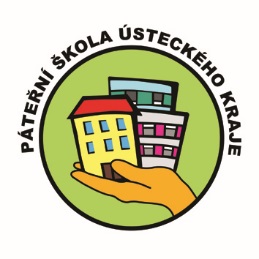 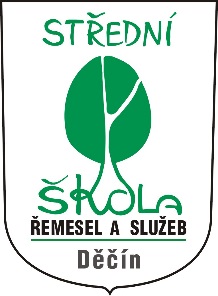 405 02 Děčín, telefon: 412 151 411, fax: 412 151 413E-mail: skola@sosruska.cz ,	Web: www.sosruska.cz Informace k zahájení školního roku 2022/2023obor ČÍŠNÍK-SERVÍRKA.Žáci 1. ročníku se dne 1. září 2022 v 10.00 hodin dostaví do hlavní budovy školy v Děčíně IV, Ruská 147 (přinesou si psací potřeby a poznámkový blok).Žáci, kteří ještě nedodali lékařské potvrzení o způsobilosti studovat zvolený obor, předloží také toto potvrzení.Žáci si musí před začátkem školního roku u svého obvodního lékaře zařídit zdravotní průkaz pro práci s potravinami. Doporučujeme na dobu neurčitou.Vzhledem k současné organizaci odborného výcviku žáků na pracovištích na začátku studia prosíme rodiče o zakoupení pracovního oblečení:Chlapci:Černé společenské kalhotyBílá nebo černá košile s dlouhým rukávem 2-3ks (může být i krátký rukáv)Černé ponožky – 5 ksČerné polobotky nebo černá obuv pro číšníky s protiskluzovou podrážkouDívky:Černá sukně ke kolenům pouzdrová (ne elastická či mini) nebo černé společenské kalhotyBílá nebo černá halenka s límečkem nebo stojáčkem (nutné pro nošení motýlka) 2-3ksPracovní obuv – zdravotní bílá obuv nebo černá obuv pro servírky s protiskluzovou podrážkou Dámské silonové punčochové kalhotyZástěra pro servírky.Pracovní oděvy lze zakoupit u certifikovaných prodejců pracovních oděvu, nebo přes odkaz na stránkách školy www.sosruska.czČíšnickou vestu pro chlapce a dívky objednají žáci na začátku roku s učiteli OV.Zástěru pro dívky lze zakoupit u certifikovaných prodejců pracovních oděvu, nebo přes odkaz na stránkách školy www.sosruska.cz v černé barvě, ideální v délce nad kolena.Pomůcky pro teoretickou výuku: Sešity A4 čtverečkované + linkované – bude upřesněno v jednotlivých předmětechVědecká kalkulačkaOdborné předměty:PhDr. Zdeňky Hrbkové: Nové stolničení v kostceČeský jazyk:Josef Soukal: Čítanka pro učební obory SOU – žáci si kupují samiAnglický jazyk:New English File Fourth Edition Student’s Book – učebnice se objednají hromadně na začátku školního roku (nižší cena)